Порядок подготовки
агитационнОЙ печатной продукции1) Подготовка макета листовки, брошюры, газеты2) Внесение в макет данных в соответствии с требованиями избирательного законодательства (ч. 3 ст. 54 ИКМ):Пример: Пример для командной листовки: Изготовитель: ООО «Экспресс», 196644, город Москва, ул. Лесная, дом 34, ИНН 7801536117. Тираж 600 экземпляров. Дата выпуска 27.08.2017. Заказчики: кандидаты в депутаты Совета депутатов муниципального округа Сокол по многомандатному избирательному округу №2: Иванов Иван Иванович, Петров Петр Петрович, Сидоров Сидор Сидорович. Оплачено из средств избирательных фондов кандидатов в депутаты Совета депутатов муниципального округа Сокол  по многомандатному избирательному округу №2: Иванова Ивана Ивановича, Петрова Петра Петровича, Сидорова Сидора Сидоровича.3) Не забудьте разместить на макете логотип Партии «ЯБЛОКО». 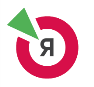 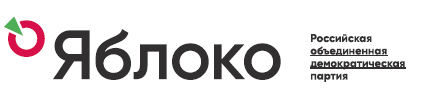 4) Заключите договор с типографией, проведите оплату до начала изготовления тиража.5) До начала распространения агитации уведомите свою избирательную комиссию о начале распространения (ч. 4 ст. 54 ИКМ). Сдайте в избирательную комиссию: 1. Уведомление (формы ниже) со сведениями о месте нахождения организации (адресе места жительства лица), изготовившей и заказавшей (изготовившего и заказавшего) эти материалы;2. Образец (копия, фотография) предвыборного  агитационного материала;3. Копия документа об оплате агитационного материала с отметкой филиала Московского банка ПАО Сбербанк;4. Электронный образ предвыборного агитационного материала в машиночитаемом виде на электронном носителе. УВЕДОМЛЕНИЕВ соответствии с частью 4 статьи 54 Закона города Москвы от 06.07.2005 № 38 «Избирательный кодекс города Москвы» до начала его распространения представляю экземпляр (или его копия) печатного агитационного материала /аудиовизуального агитационного материала/ фотографию иного агитационного материала).Приложения:Экземпляр агитационного материала.Электронный образ агитационного материала компакт-диск CD-R.Копия платежного поручения об оплате агитационного материала.«___» августа 2017 годаДоверенное лицо кандидата/кандидат _____________ Иванов Иван ИвановичУВЕДОМЛЕНИЕВ соответствии с частью 4 статьи 54 Закона города Москвы от 06.07.2005 № 38 «Избирательный кодекс города Москвы» до начала его распространения представляю экземпляр (или его копия) печатного агитационного материала /аудиовизуального агитационного материала/ фотографию иного агитационного материала).Приложения:Экземпляр агитационного материала.Электронный образ агитационного материала компакт-диск CD-R.Копия платежного поручения об оплате агитационного материала.«___» августа 2017 годаДоверенное лицо кандидата/кандидат _____________ Иванов Иван ИвановичВсе печатные и аудиовизуальные агитационные материалы должны содержать наименование, юридический адрес и идентификационный номер налогоплательщика организации (фамилию, имя, отчество лица и наименование субъекта Российской Федерации, района, города, иного населенного пункта, где находится место его жительства), изготовившей (изготовившего) данные материалы, наименование организации (фамилию, имя, отчество лица), заказавшей (заказавшего) их, а также информацию о тираже и дате выпуска этих материалов и указание на то, что их изготовление оплачено из средств соответствующего избирательного фонда.Изготовитель: ООО «Красногорский полиграфический комбинат». Адрес: 115093, г. Москва, Партийный переулок, д.1, корп.58, стр.3, пом.7. ИНН 7714339320. Заказчик: кандидат в депутаты муниципального Собрания внутригородского муниципального образования Строгино в городе Москве по многомандатному избирательному округу № 1 Копкина Ирина Николаевна. Тираж 1000 экз. Дата выпуска 10 августа 2017г. Заказ № 5906. Изготовление оплачено из средств избирательного фонда кандидата в депутаты муниципального Собрания внутригородского муниципального образования Строгино в городе Москве по многомандатному избирательному округу № 1 Копкиной Ирины Николаевны.Отметка о принятии уведомленияДата и время приема уведомления:Должностное лицо:Подпись:М.П.В Избирательную комиссию внутригородского муниципального образования в городе Москве – муниципального округа Алексеевскийот кандидата в депутаты Совета депутатов муниципального округа Алексеевский по многомандатному избирательному округу №2Иванова Ивана ИвановичаУсловное наименование агитационного материала и характеристикиЛистовка «За Свободу», черно-белая 10*15Тираж100 экземпляровДата выпуска:10 августа 2017 годаЛицо, изготовившие агитационный материалИзготовлен на собственном оборудовании кандидата в депутаты Совета депутатов муниципального округа Алексеевский по многомандатному избирательному округу №2 Иванова Ивана ИвановичаМесто нахождения организации (адрес места жительства лица)город Москва улица Арбатская, дом 12, корпус 1, квартира 85Лицо, заказавшее материалы:кандидат в депутаты  Совета депутатов муниципального округа Алексеевский по многомандатному избирательному округу №2 Иванов Иван ИвановичСведения об адресе места жительства лица, заказавшего материалыгород Москва, улица Арбатская, дом 12, корпус 1, квартира 85Изготовление оплачено из средств избирательного фонда кандидата в депутаты  Совета депутатов муниципального округа Алексеевский по многомандатному избирательному округу №2 Иванова Ивана ИвановичаИзготовление оплачено из средств избирательного фонда кандидата в депутаты  Совета депутатов муниципального округа Алексеевский по многомандатному избирательному округу №2 Иванова Ивана ИвановичаОтметка о принятии уведомленияДата и время приема уведомления:Должностное лицо:Подпись:М.П.В Избирательную комиссию внутригородского муниципального образования в городе Москве – муниципального округа Алексеевскийот кандидата в депутаты Совета депутатов муниципального округа Алексеевский по многомандатному избирательному округу №2Иванова Ивана ИвановичаУсловное наименование агитационного материала и характеристикиЛистовка «За Свободу», черно-белая 10*15Тираж100 экземпляровДата выпуска:10 августа 2016 годаЛицо, изготовившие агитационный материалООО «Красногорский полиграфический комбинат». ИНН 7714339320.Место нахождения организации (адрес места жительства лица)115093, г. Москва, Партийный переулок, д.1, корп.58, стр.3, пом.7.Лицо, заказавшее материалы:кандидат в депутаты  Совета депутатов муниципального округа Алексеевский по многомандатному избирательному округу №2 Иванов Иван ИвановичСведения об адресе места жительства лица, заказавшего материалыгород Москва, улица Арбатская, дом 12, корпус 1, квартира 85Изготовление оплачено из средств избирательного фонда кандидата в депутаты  Совета депутатов муниципального округа Алексеевский по многомандатному избирательному округу №2 Иванова Ивана ИвановичаИзготовление оплачено из средств избирательного фонда кандидата в депутаты  Совета депутатов муниципального округа Алексеевский по многомандатному избирательному округу №2 Иванова Ивана Ивановича